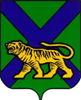 ТЕРРИТОРИАЛЬНАЯ ИЗБИРАТЕЛЬНАЯ КОМИССИЯ
ГОРОДА УССУРИЙСКАРЕШЕНИЕг. УссурийскОб установлении графика работы членов территориальной избирательной комиссии города Уссурийска с правом решающего голоса, работающих в комиссии не на постоянной (штатной основе) на октябрь 2016 года В соответствии со статьями 26, 27 Избирательного кодекса Приморского края, пунктом 3 Порядка выплаты компенсации и дополнительной оплаты труда (вознаграждения) членам территориальных, участковых избирательных комиссий с правом решающего голоса, работникам аппарата территориальных избирательных комиссий, а также выплат гражданам, привлекаемым к работе в данных комиссиях, в период подготовки и проведения выборов депутатов Законодательного Собрания Приморского края, назначенных на 18 сентября 2016 года, утвержденного решением Избирательной комиссии Приморского края от 1 июня 2016 года № 2468/330, с учетом решения Избирательной комиссии Приморского края от 8 июня 2016 года № 2407/323 «О возложении полномочий окружных избирательных комиссий по выборам депутатов Законодательного Собрания Приморского края на территориальные избирательные комиссии», которым на территориальную избирательную комиссию города Уссурийска возложены полномочия окружной избирательной комиссии одномандатного избирательного округа № 6 по выборам депутатов Законодательного Собрания Приморского края, территориальная избирательная комиссия города УссурийскаРЕШИЛА:Утвердить график работы членов территориальной избирательной комиссии города Уссурийска с правом решающего голоса, работающих в комиссии не на постоянной (штатной основе) по подготовке и проведению выборов депутатов Законодательного Собрания Приморского края на октябрь 2016 года (прилагается).Секретарю территориальной избирательной комиссии города Уссурийска довести настоящее решение до сведения членов территориальной избирательной комиссии города Уссурийска с правом решающего голоса.Разместить настоящее решение на официальном сайте администрации Уссурийского городского округа в разделе «Территориальная избирательная комиссия города Уссурийска» в информационно-телекоммуникационной сети «Интернет».Председатель комиссии                                                                      О.М. МихайловаСекретарь комиссии                                                                               С.В. Хамайко17 сентября 2016 года                    № 246/37